Profesionālo kvalifikāciju apliecinošā dokumenta sērija ____________ Nr._____________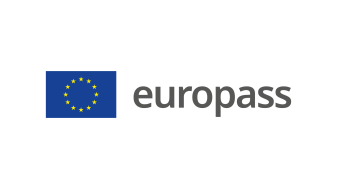 Pielikums profesionālo kvalifikāciju apliecinošam dokumentam(*) Latvija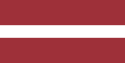 1. Profesionālo kvalifikāciju apliecinošā dokumenta nosaukums(1) Diploms par profesionālo vidējo izglītību Profesionālās kvalifikācijas apliecībaProfesionālā kvalifikācija: Mežsaimniecības tehniķis(1) oriģinālvalodā2. Profesionālo kvalifikāciju apliecinošā dokumenta nosaukuma tulkojums(2) A diploma of vocational secondary education A vocational qualification certificateVocational qualification: Forestry technician**(2) Ja nepieciešams. Šim tulkojumam nav juridiska statusa.3. Kompetenču raksturojumsMežsaimniecības tehniķis organizē un uzrauga meža atjaunošanas, kopšanas un koksnes ražas novākšanas darbus, novērtē meža infrastruktūras objektu tehnisko stāvokli, identificē dabas vērtības un veic mežaudžu uzmērīšanu.Apguvis kompetences šādu profesionālo pienākumu un uzdevumu veikšanai:3.1. Meža apsaimniekošanas darbu nepieciešamības novērtēšana atbilstoši plānam un normatīvajiem aktiem:  izvēlēties piemērotāko mežaudzes atjaunošanas un augsnes apstrādes veidu;  noteikt mežaudzes atjaunošanai piemērotāko koku sugu un stādu/sēklu veidu;  izvērtēt mežaudzes kopšanas nepieciešamību; novērtēt koksnes produktu iznākumu no augošiem kokiem;  novērtēt mežaudzes gatavību koksnes ražas novākšanai;  novērtēt meža infrastruktūras objektu tehnisko stāvokli;  izvērtēt mežaudzes bojājumus un nepieciešamos aizsardzības pasākumus. 3.2. Darbu organizēšana meža īpašumā:  piegādāt uz darbavietu mežā apsaimniekošanas darbiem nepieciešamos resursus;  novērtēt meža atjaunošanas darbu izpildes kvalitāti;  novērtēt meža kopšanas un koksnes ražas novākšanas darbu izpildes kvalitāti;  uzskaitīt izlietotos materiālus un patērēto darba laiku.3.3. Darba plānošana cirsmas izstrādei:  izvērtēt meža mašīnu pārvietošanās iespējas dažādā apvidū; saglabāt cirsmu izstrādē dabas un sabiedrībai nozīmīgās vērtības;  noteikt koksnes produktu krautuvei piemērotāko vietu;  sagatavot cirsmas izstrādes tehnoloģisko karti; plānot koksnes produktu pievešanas ceļu izvietojumu cirsmā;  sagatavot cirsmas izstrādes darbavietu atbilstoši darba drošības prasībām. 3.4. Mežaudzes kopšanas un koksnes ražas novākšanas darbu veikšana:  izveidot instrumentu novietošanas un atpūtas vietu darbavietā mežā;  kopt jaunaudzes ar krūmgriezi; veikt krūmgrieža apkopi un vienkāršu remontu; uzskaitīt atstājamos kokus mežaudzes izstrādes procesā un pēc tā;  sagatavot koksnes produktus ar ķēdes motorzāģi; uzmērīt sagatavotos koksnes produktus; veikt ķēdes motorzāģa apkopi un vienkāršu remontu;  nomērīt mežaudzes rādītājus cirsmas izstrādes procesā un pēc tā.3.5. Profesionālās darbības pamatprincipu īstenošana:  izpildīt darbus atbilstoši darba aizsardzības, ugunsdrošības un elektrodrošības noteikumiem;  ievērot darba tiesisko attiecību normas;  lietot informācijas un komunikācijas tehnoloģijas atbilstoši iekļautajiem uzdevumiem;  strādāt individuāli un sadarboties ar darba kolēģiem;  lietot valsts valodu;  lietot vienu svešvalodu;  pielietot matemātikas pamatprincipus profesionālajā darbībā;  pilnveidot profesionālo kvalifikāciju.Papildu kompetences:<<Aizpilda izglītības iestāde>>;...;...;...4. Nodarbinātības iespējas atbilstoši profesionālajai kvalifikācijai(3)Strādāt meža apsaimniekošanas, mežkopības vai mežizstrādes uzņēmumos, kā arī saimniecībās ar meža īpašumu.(3) Ja iespējams5. Profesionālo kvalifikāciju apliecinošā dokumenta raksturojums5. Profesionālo kvalifikāciju apliecinošā dokumenta raksturojumsProfesionālo kvalifikāciju apliecinošo dokumentu izsniegušās iestādes nosaukums un statussValsts iestāde, kas nodrošina profesionālo kvalifikāciju apliecinošā dokumenta atzīšanu<<Dokumenta izsniedzēja pilns nosaukums, adrese, tālruņa Nr., tīmekļa vietnes adrese; elektroniskā pasta adrese. Izsniedzēja juridiskais statuss>>Latvijas Republikas Izglītības un zinātnes ministrija, tīmekļa vietne: www.izm.gov.lvProfesionālo kvalifikāciju apliecinošā dokumenta līmenis(valsts vai starptautisks)Vērtējumu skala/Vērtējums, kas apliecina prasību izpildiValsts atzīts dokuments, atbilst ceturtajam Latvijas kvalifikāciju ietvarstruktūras līmenim (4. LKI) un ceturtajam Eiropas kvalifikāciju ietvarstruktūras līmenim (4. EKI).Profesionālās kvalifikācijas eksāmenā saņemtais vērtējums ne zemāk par "viduvēji – 5"(vērtēšanā izmanto 10 ballu vērtējuma skalu).Pieejamība nākamajam izglītības līmenimStarptautiskie līgumi vai vienošanāsDiploms par profesionālo vidējo izglītību dod iespēju turpināt izglītību 5. LKI/5. EKI vai 6.LKI/ 6.EKI līmenī.<<Ja attiecināms. Aizpilda izglītības iestāde, gadījumā, ja noslēgtie starptautiskie līgumi vai vienošanās paredz papildu sertifikātu izsniegšanu. Ja nav attiecināms, komentāru dzēst>>Juridiskais pamatsJuridiskais pamatsProfesionālās izglītības likums (6. pants).Profesionālās izglītības likums (6. pants).6. Profesionālo kvalifikāciju apliecinošā dokumenta iegūšanas veids6. Profesionālo kvalifikāciju apliecinošā dokumenta iegūšanas veids6. Profesionālo kvalifikāciju apliecinošā dokumenta iegūšanas veids6. Profesionālo kvalifikāciju apliecinošā dokumenta iegūšanas veids Formālā izglītība: Klātiene Klātiene (darba vidē balstītas mācības) Neklātiene Formālā izglītība: Klātiene Klātiene (darba vidē balstītas mācības) Neklātiene Ārpus formālās izglītības sistēmas apgūtā izglītība Ārpus formālās izglītības sistēmas apgūtā izglītībaKopējais mācību ilgums*** (stundas/gadi) _______________Kopējais mācību ilgums*** (stundas/gadi) _______________Kopējais mācību ilgums*** (stundas/gadi) _______________Kopējais mācību ilgums*** (stundas/gadi) _______________A: Iegūtās profesionālās izglītības aprakstsB: Procentos no visas (100%) programmas B: Procentos no visas (100%) programmas C: Ilgums (stundas/nedēļas)Izglītības programmas daļa, kas apgūta izglītības iestādē<<Ieraksta izglītības programmas apjomu (%), kas apgūts izglītības iestādes mācību telpās>><<Ieraksta izglītības programmas apjomu (%), kas apgūts izglītības iestādes mācību telpās>><<Ieraksta izglītības programmas apjomu (stundās vai mācību nedēļās), kas apgūts izglītības iestādes mācību telpās>>Izglītības programmas daļa, kas apgūta praksē darba vietā, t.sk. darba vidē balstītās mācībās<<Ieraksta izglītības programmas apjomu (%), kas apgūts ārpus izglītības iestādes mācību telpām,t.i. praktiskās mācības uzņēmumā/-os, mācību praksē darba vietā, darba vidē balstītas mācības>><<Ieraksta izglītības programmas apjomu (%), kas apgūts ārpus izglītības iestādes mācību telpām,t.i. praktiskās mācības uzņēmumā/-os, mācību praksē darba vietā, darba vidē balstītas mācības>><<Ieraksta izglītības programmas apjomu (stundās vai mācību nedēļās), kas apgūts ārpus izglītības iestādes mācību telpām,t.i. praktiskās mācības uzņēmumā/-os, mācību praksē darba vietā, darba vidē balstītas>>*** Attiecināms uz formālajā ceļā iegūto izglītību.Papildu informācija pieejama:www.izm.gov.lv https://visc.gov.lv/profizglitiba/stand_saraksts_mk_not_626.shtmlNacionālais informācijas centrs:Latvijas Nacionālais Europass centrs, http://www.europass.lv/*** Attiecināms uz formālajā ceļā iegūto izglītību.Papildu informācija pieejama:www.izm.gov.lv https://visc.gov.lv/profizglitiba/stand_saraksts_mk_not_626.shtmlNacionālais informācijas centrs:Latvijas Nacionālais Europass centrs, http://www.europass.lv/*** Attiecināms uz formālajā ceļā iegūto izglītību.Papildu informācija pieejama:www.izm.gov.lv https://visc.gov.lv/profizglitiba/stand_saraksts_mk_not_626.shtmlNacionālais informācijas centrs:Latvijas Nacionālais Europass centrs, http://www.europass.lv/*** Attiecināms uz formālajā ceļā iegūto izglītību.Papildu informācija pieejama:www.izm.gov.lv https://visc.gov.lv/profizglitiba/stand_saraksts_mk_not_626.shtmlNacionālais informācijas centrs:Latvijas Nacionālais Europass centrs, http://www.europass.lv/